BARCELONA A OKOLÍ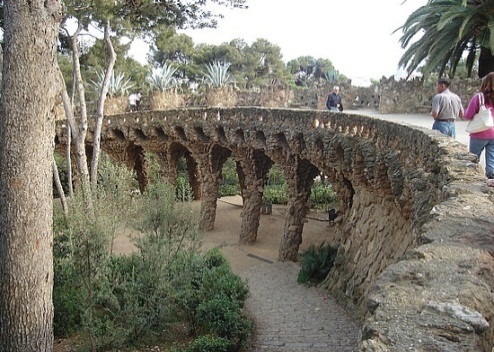 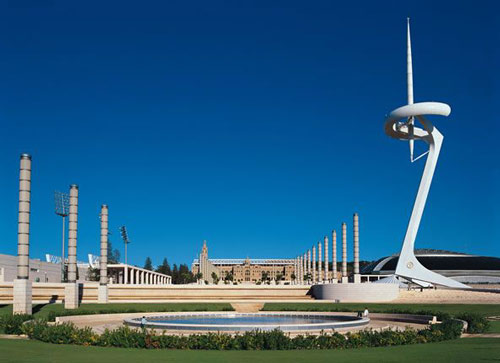 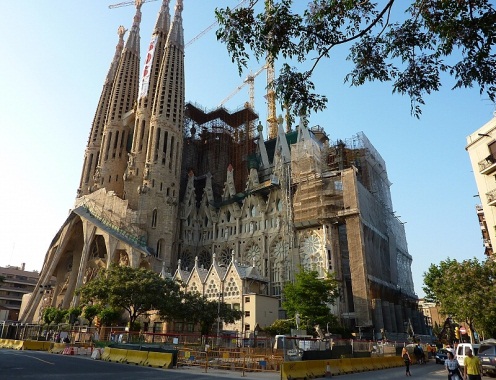 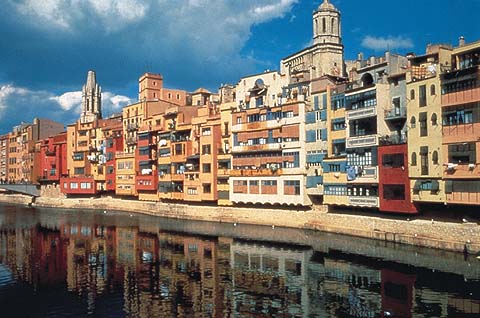 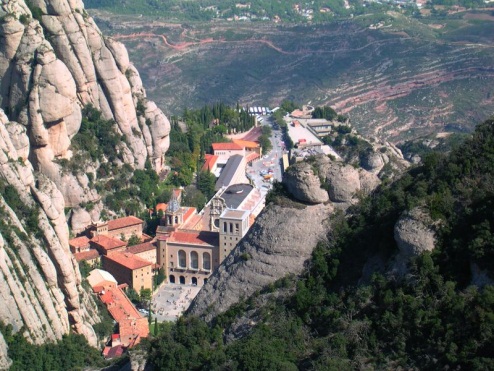 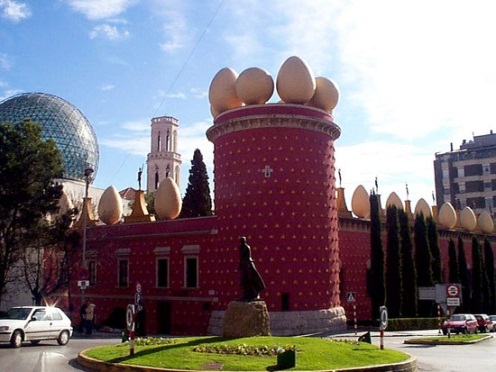 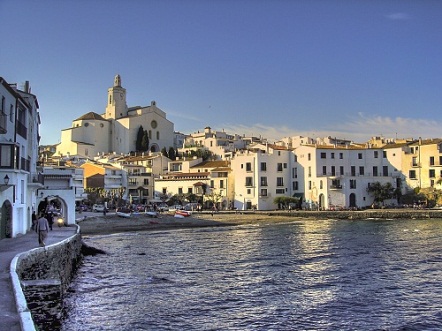 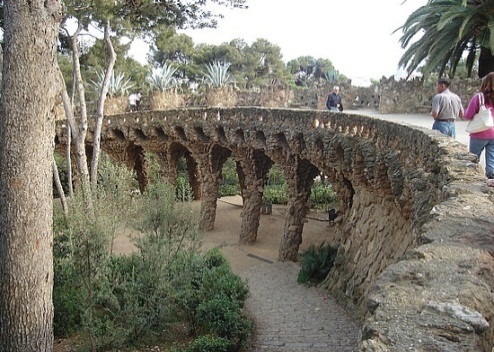 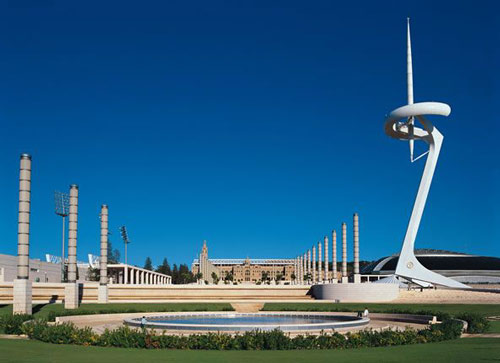 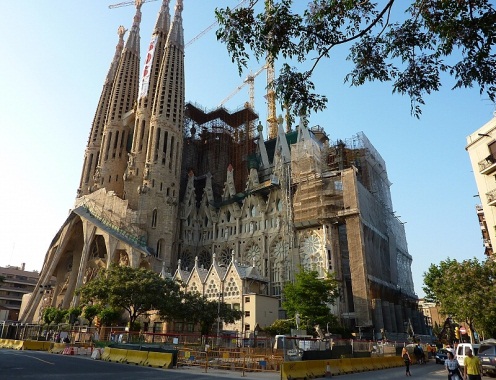 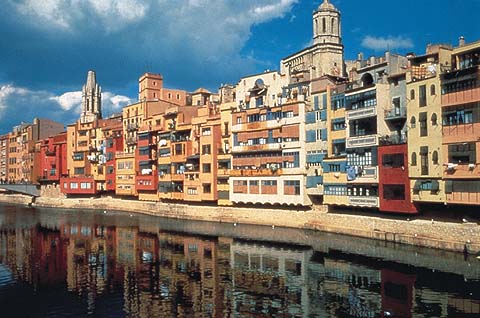 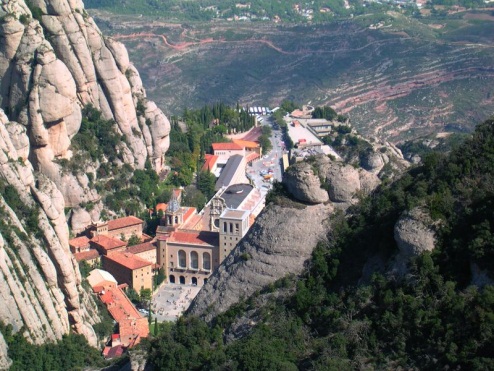 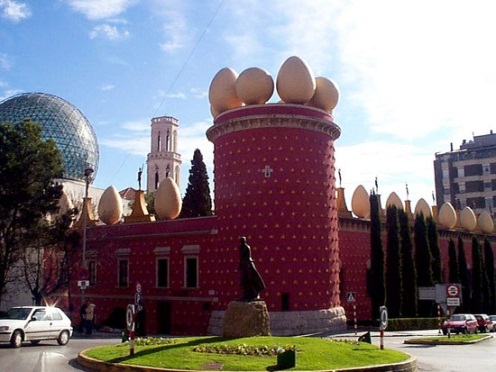 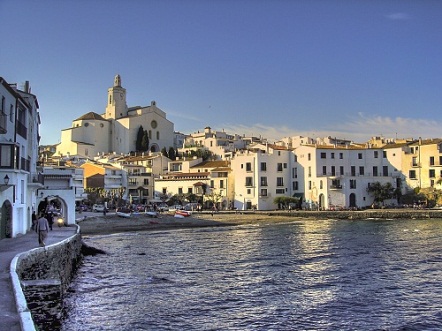 „s Monackým knížectvím“Termín: 23.03. - 31.03. 2024, cena 13 600 Kč/student(cena při 50 platících osobách + 4 pedagogové zdarma)Sobota 23.03.2024Odjezd v 12,30 hodin z Hradce Králové, cesta přes SRN do Francie.Neděle 24.03.2024Dopoledne příjezd k slavnému římského akvaduktu Pont du Gard (UNESCO), 
vpoledne přejezd do Nimes, pěší prohlídka. Večer ubytování.Pondělí 25.03.2024Ráno odjezd do Španělska, příjezd odpoledne (cca ve 14 hod.) do turisticky rušného střediska Lloret de Mar, ubytování. Odpoledne prohlídka centra města, o kterém se díky komplexnímu turistickému vybavení a zábavě říká Evropské Las Vegas. Večeře v hotelu, nocleh.Úterý 26.03.2024Snídaně na hotelu, odjezd k nádhernému klášteru Montserrat, posazeného v horském masivu, prohlídka. Odpoledne příjezd do hlavního města Katalánska Barcelony, zastávka u baziliky SagradaFamilia, návrat do Lloret de Mar, večeře na hotelu, nocleh.Středa 27.03.2024Snídaně na hotelu, odjezd do rodného města Salvátora Dalího – Figueres, návštěva muzea tohoto slavného malíře.  Odpoledne odjezd do města Girona. Prohlídka pastelově zbarveného historického centra města u řeky Onyar nebo Tossa de Mar – prohlídka letoviska. Návrat na hotel, večeře, nocleh.Čtvrtek 28.03.2024Snídaně na hotelu, odjezd do Barcelony, prohlídka města (vrchol s pevností Montjuic, Olympijský stadion, Camp Nou fotbalový stadion klubu FC Barcelona nebo skanzen PobleEspanyol, gotická čtvrť, Rambla, tržnice, osobní volno.Návrat na hotel, večeře, nocleh.Pátek  29.03.2024Snídaně na hotelu, odjezd do Francie. Odpoledne Arles, prohlídka města. Večer příjezd na ubytování do oblasti Frejus.Sobota 30.03.2024Ráno odjezd do Monaka, celodenní prohlídka knížectví (Exotické zahrady, střídání stráží, katedrála, Oceánografické muzeum, závodní dráha formule 1, Kasino, Japonské zahrady, pláže Larvotto s možností koupání, volno). Večer odjezd do ČR.Neděle 31.03.2024Přejezd přes Itálii a Rakousko do ČR.  Příjezd v odpoledních hodinách do Hradce Králové.CENA zahrnuje:dopravu zájezdovým autobusem, ubytování 2x nocleh na hotelu ve Francii, 4x  nocleh s polopenzí na hotelu ve Španělsku, 3-4lůžkové pokoje, průvodce,  pojištění CK proti úpadku, obratovou daň v SRN, pobytové taxy ve Francii a ve Španělsku.CENA nezahrnuje: vstupy do navštívených objektů a pojištění účastníků.